Виховна робота у 2 – Б класі за 1 семестр 2020-2021 н.р.Вчитель початкових класів НВК №31Шевчук Леся ОлександрівнаВЕРЕСЕНЬ1. Перший урок «Діти єднають Україну».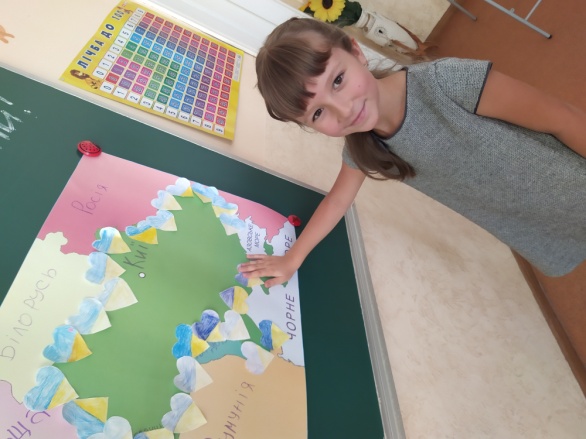 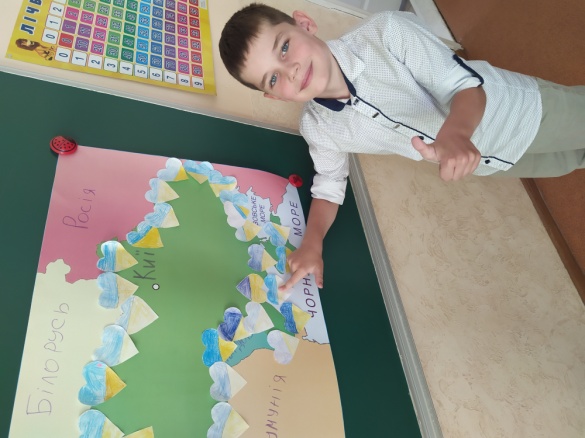 2. Виховна година «Книжковий ярмарок»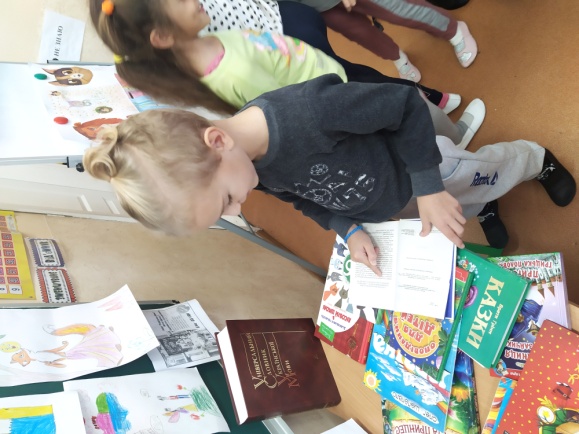 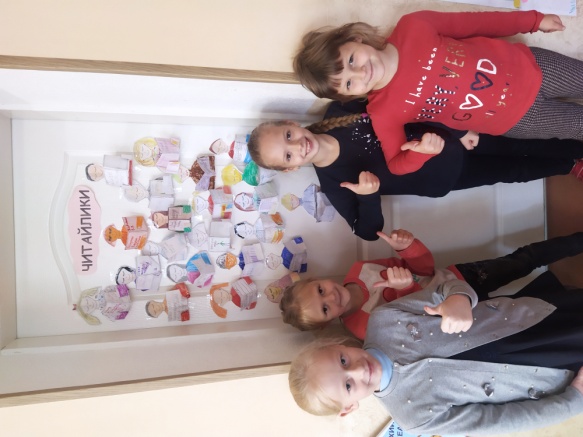 3. Віртуальна екскурсія до найбільшої бібліотеки світу.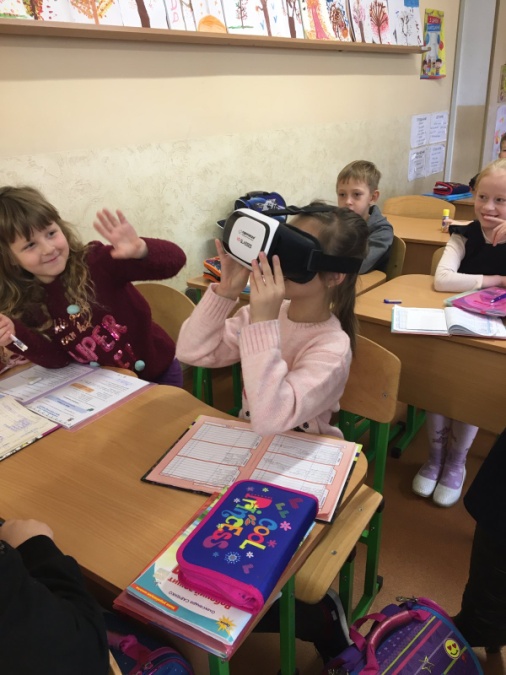 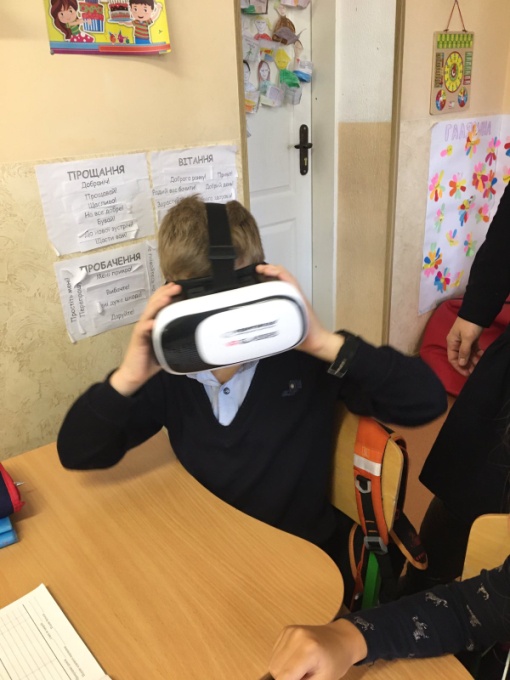 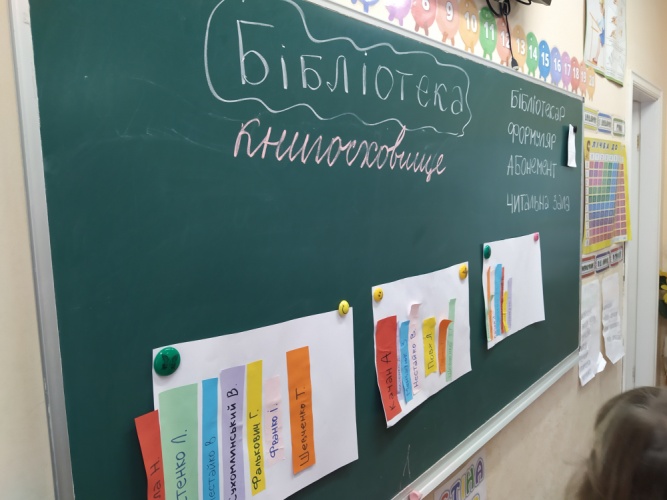 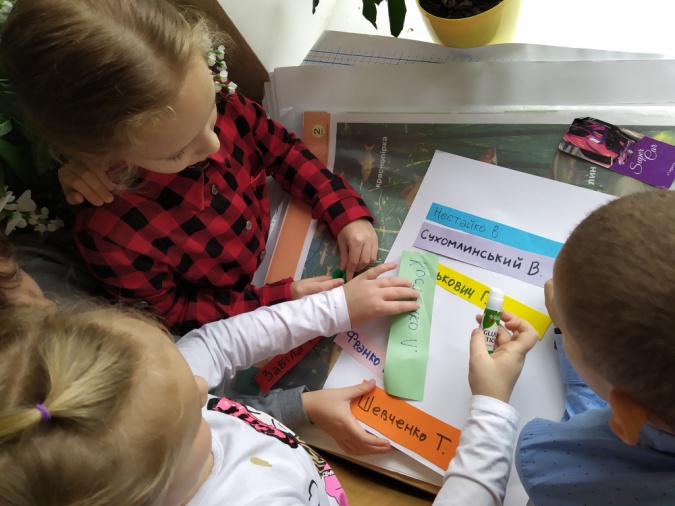 4.Екскурсія до шкільної бібліотеки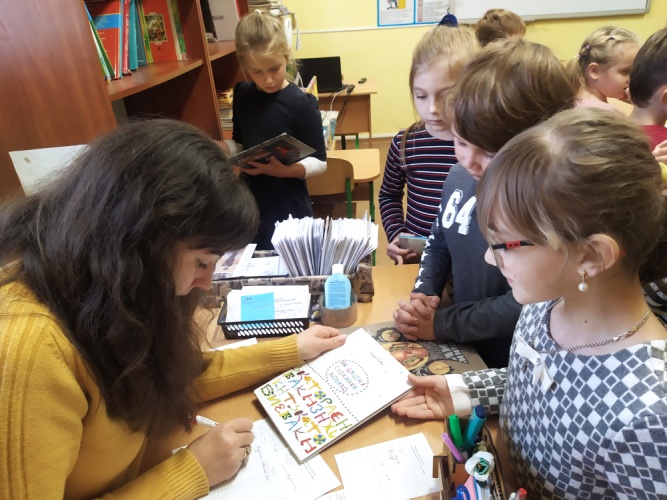 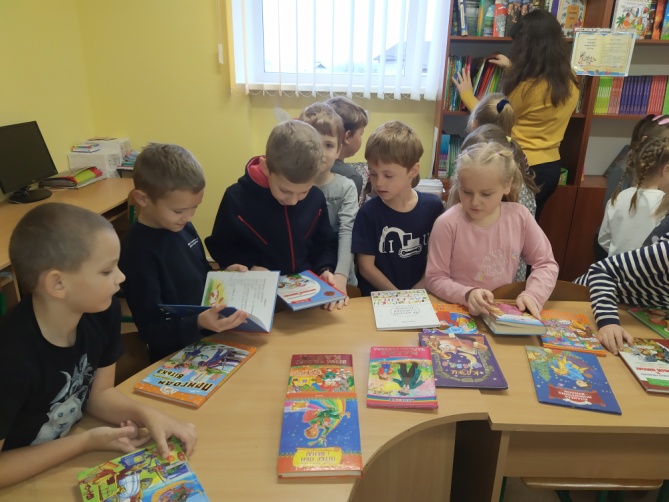 5. Створення реклами «Моя улюблена книга» 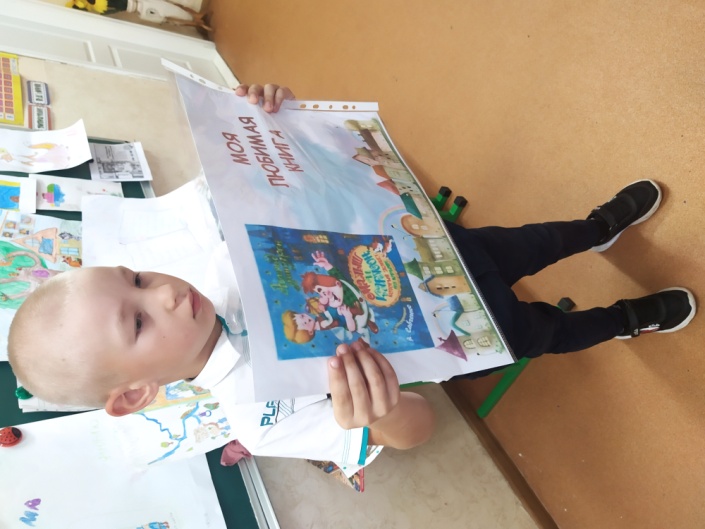 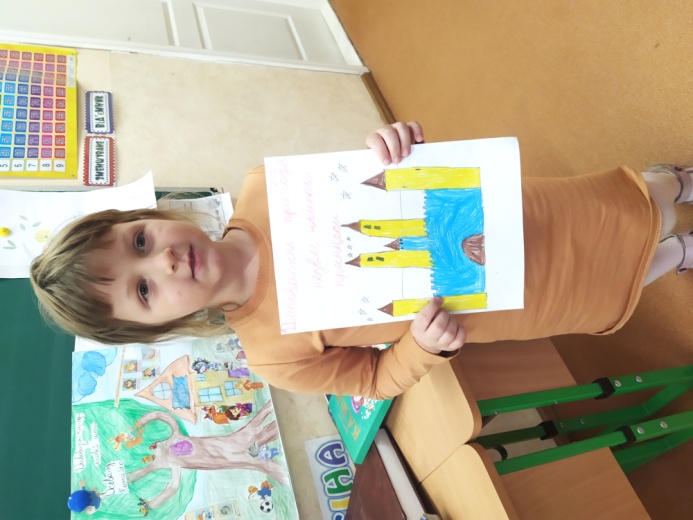 ЖОВТЕНЬ1.Виховна година «Козацькі забави»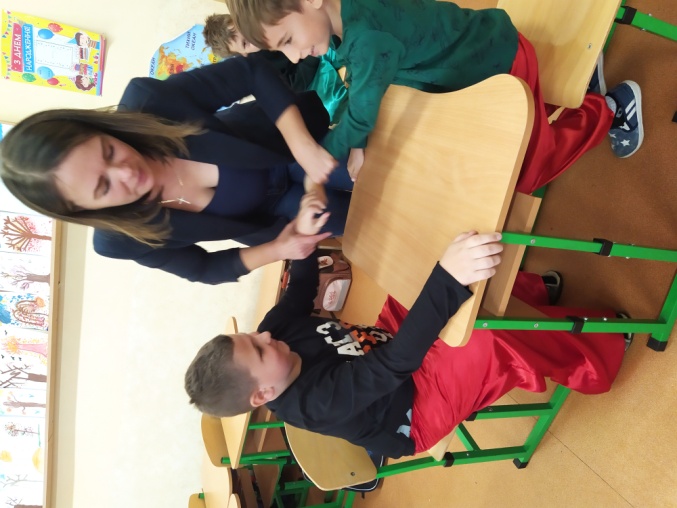 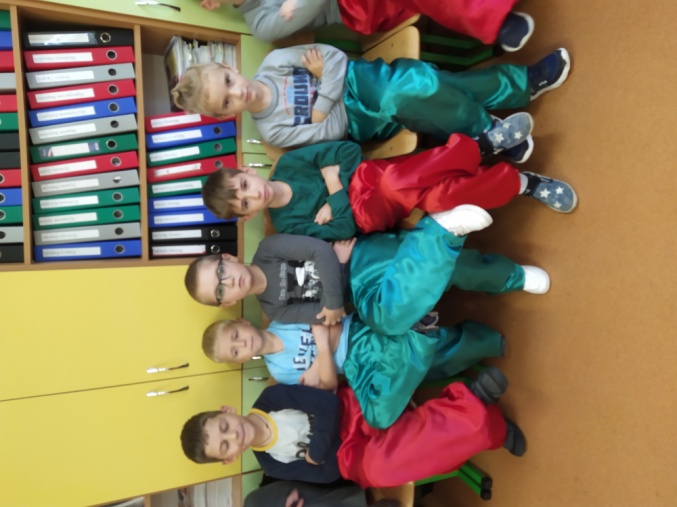 2. Бесіда «Як розгледіти друга»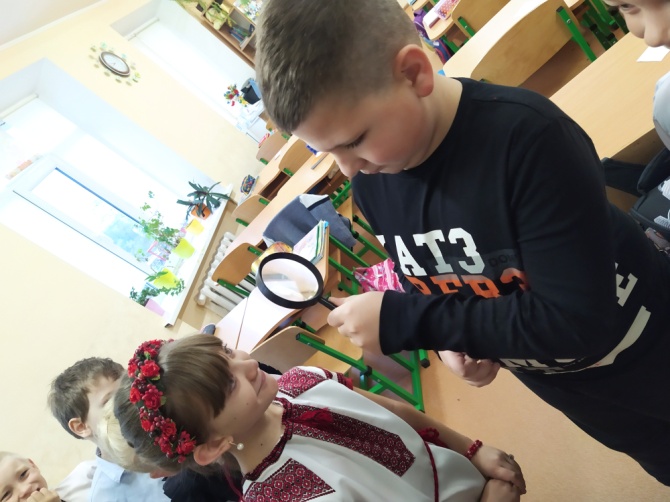 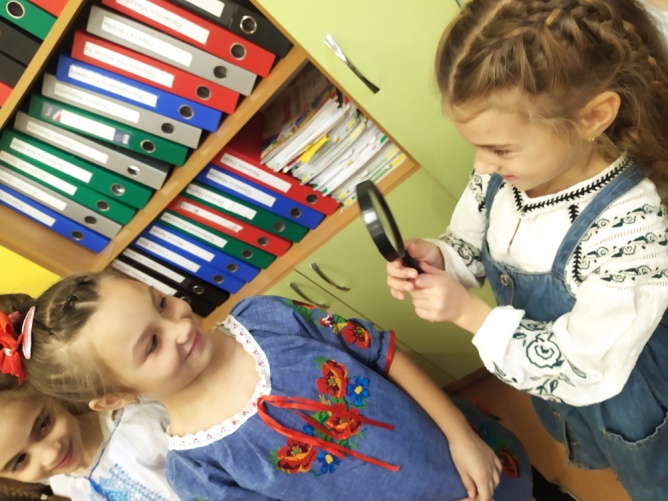 3. Виховна година «Від зернини до хліба»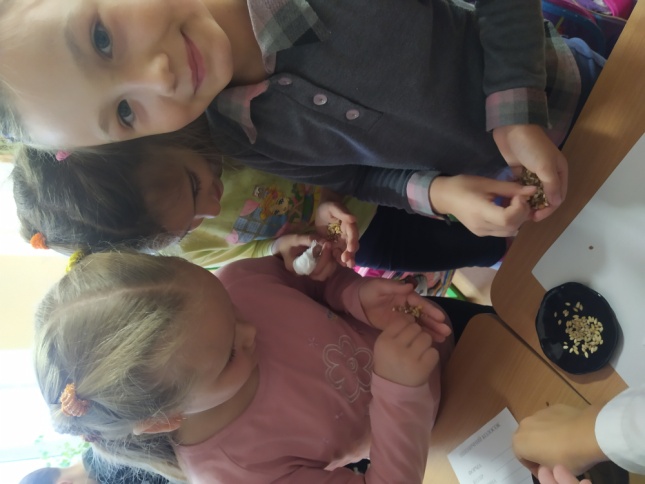 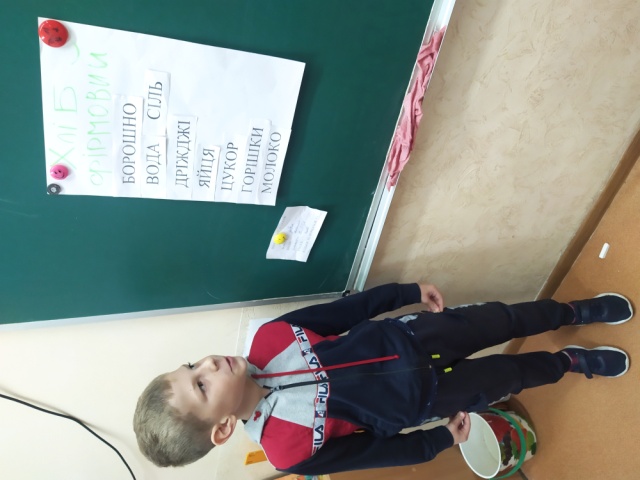 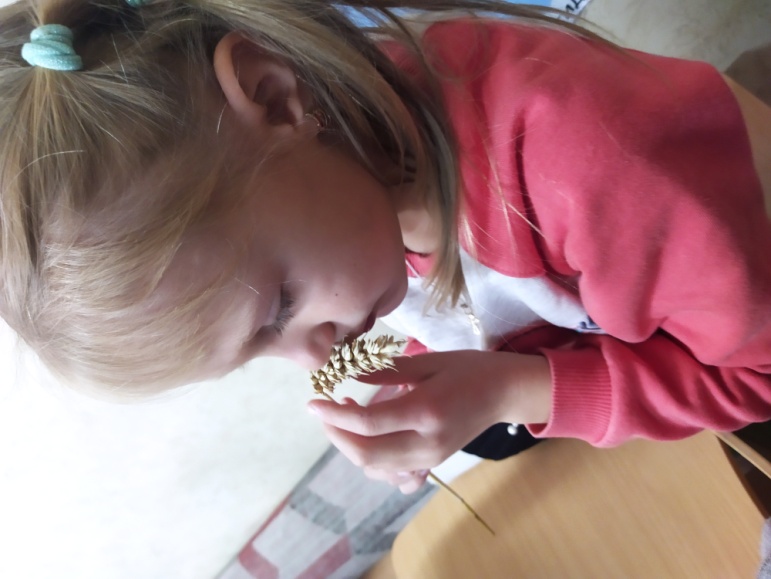 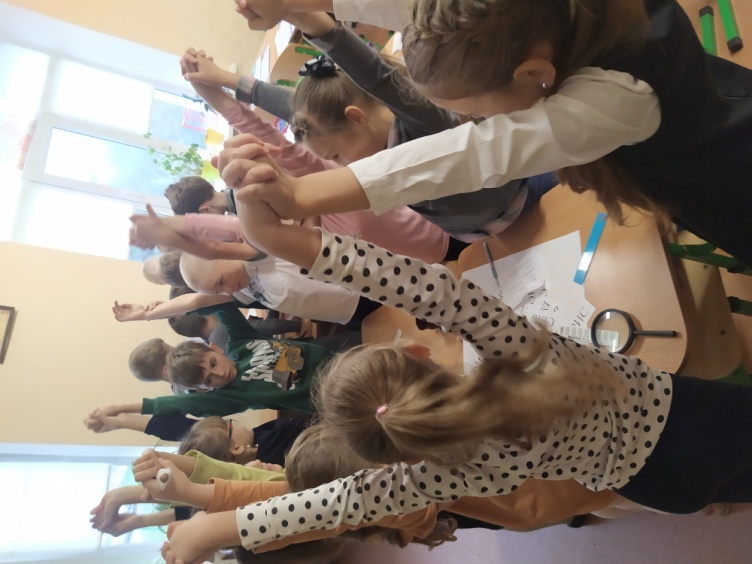 4. Виховна година «Добро у кожному  з нас»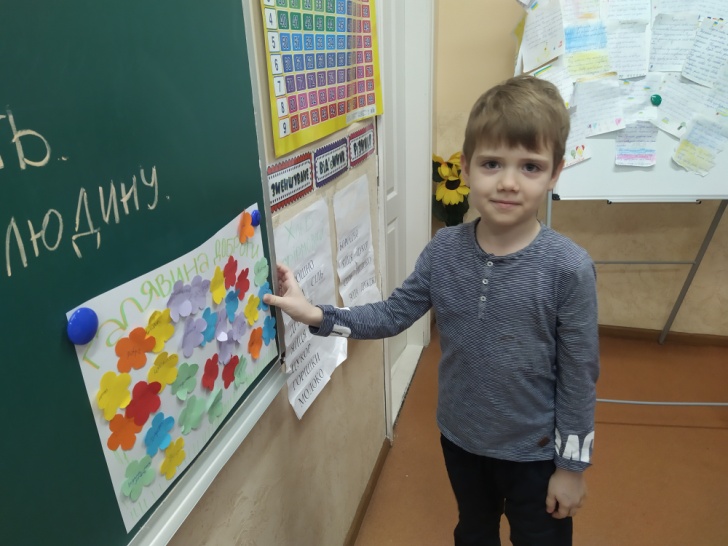 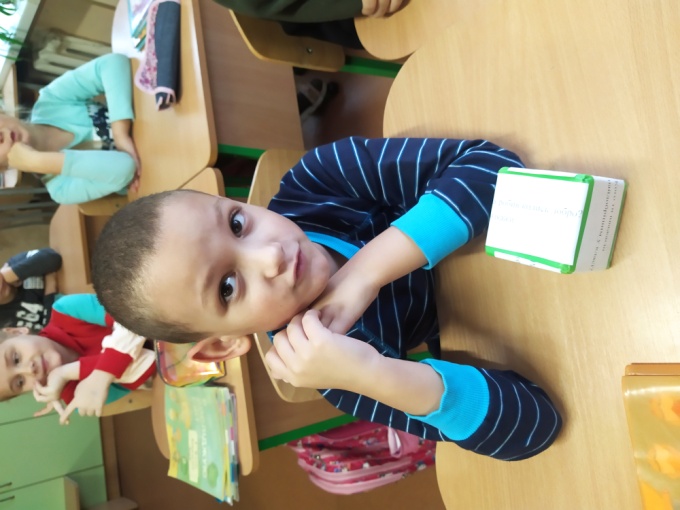 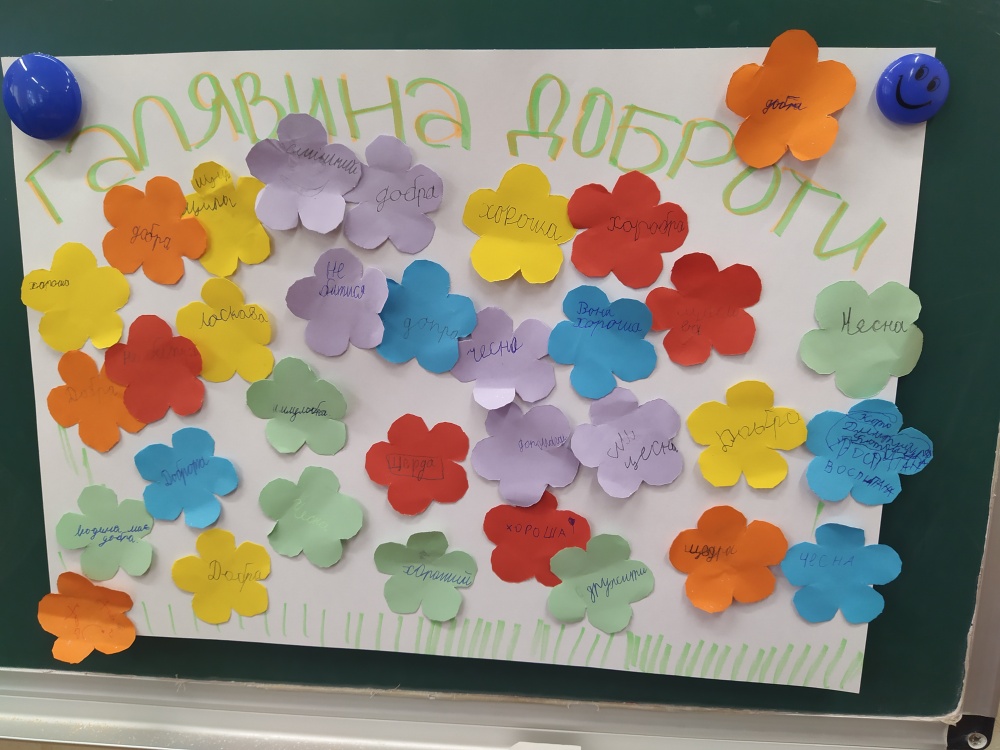 ЛИСТОПАД1. Виховна година «Відповідальний пішохід»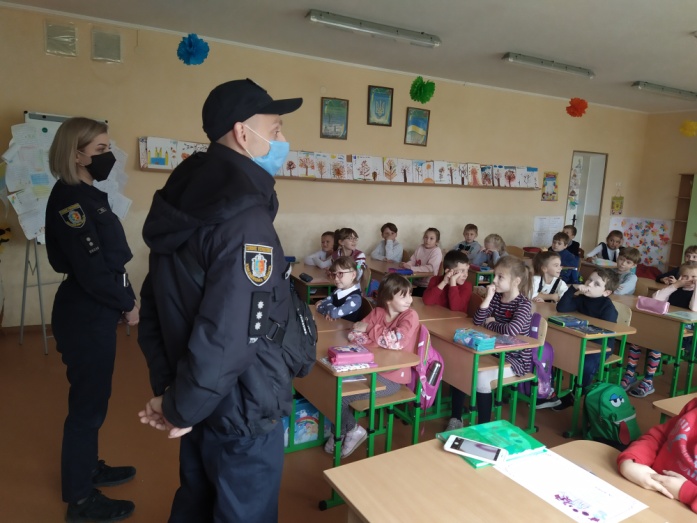 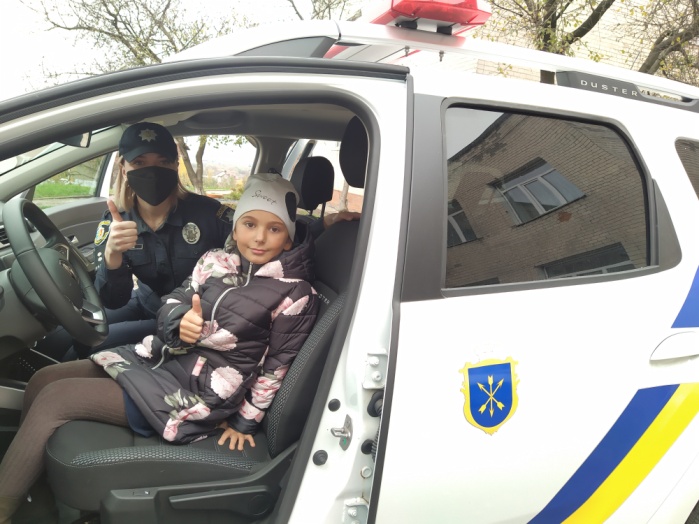 2. Участь у конкурсі від компанії ОККО «Благаю, світись»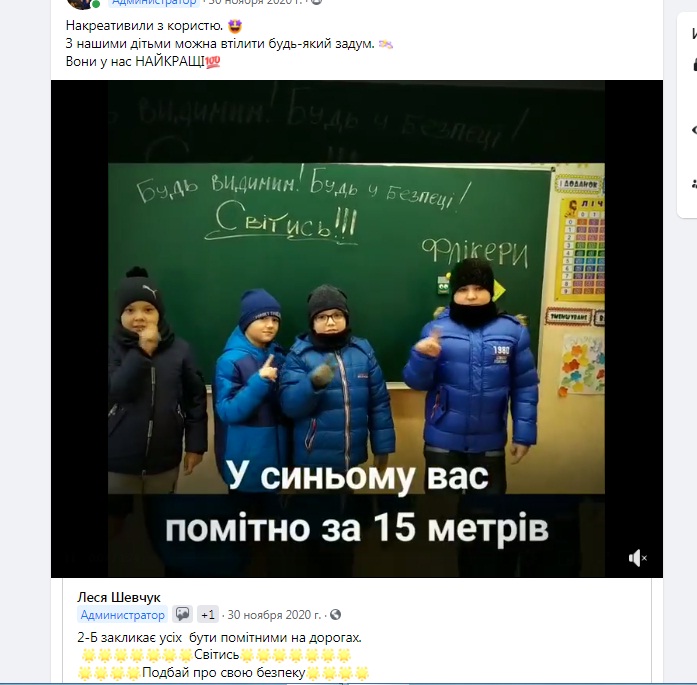 3. Майстерка «Виготовлення флікерів»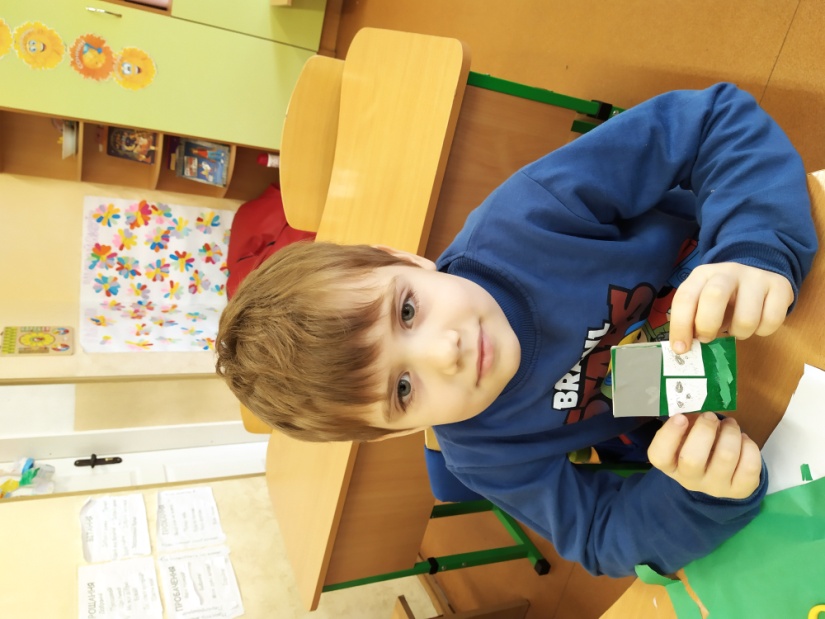 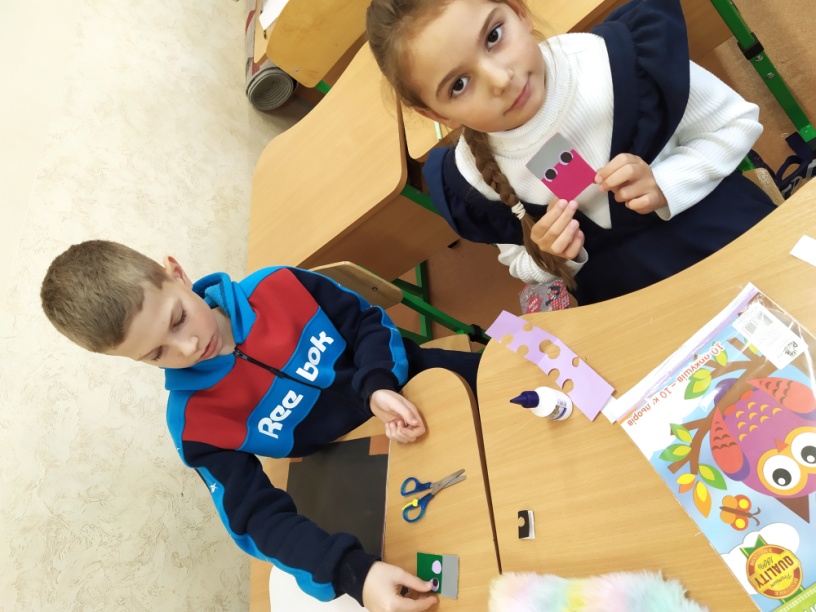 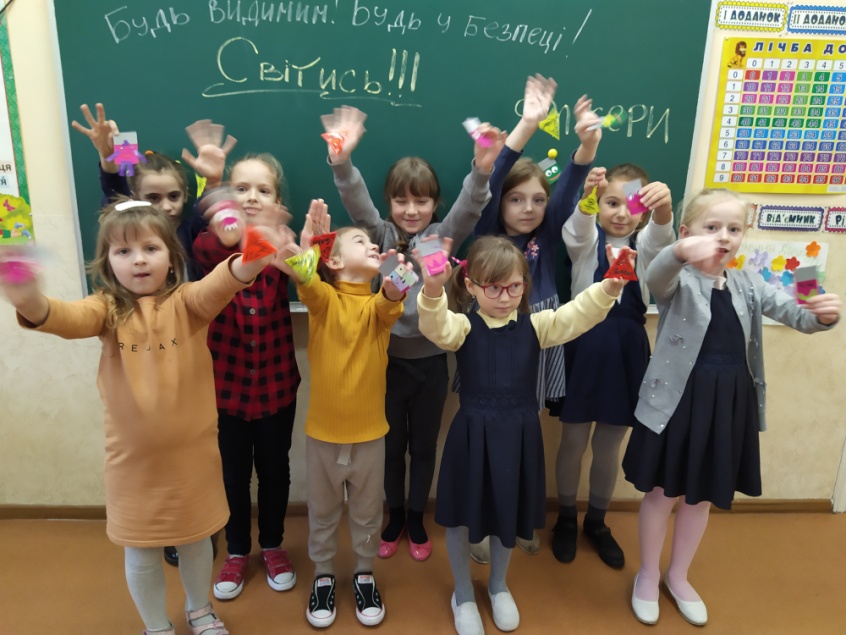 4. Написання Національно диктанту єдності присвяченого Дню української мови та писемності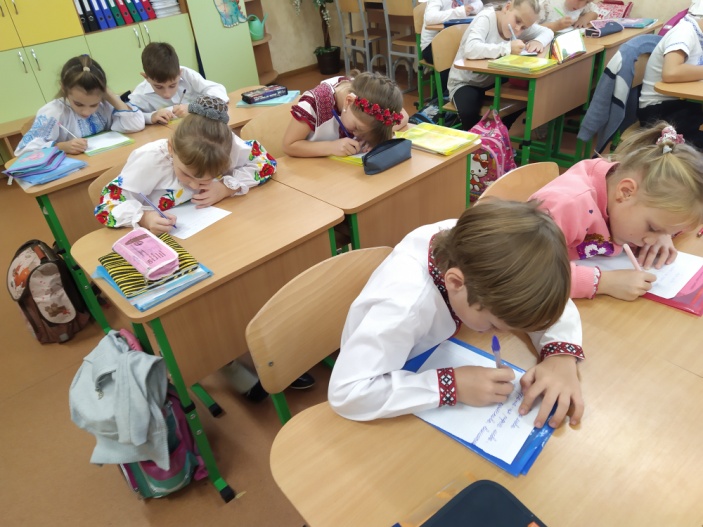 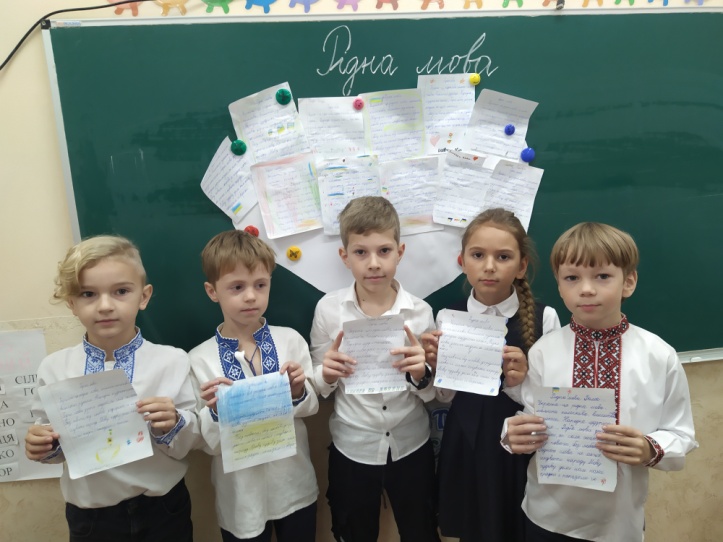 5. Створення медіа продукту «Яка наша мова?»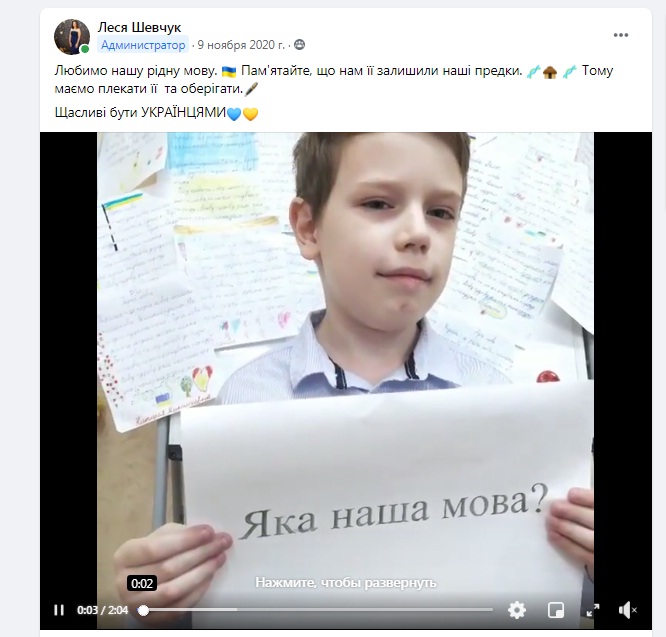 ГРУДЕНЬ1. Участь у благодійній акції до дня св.Миколая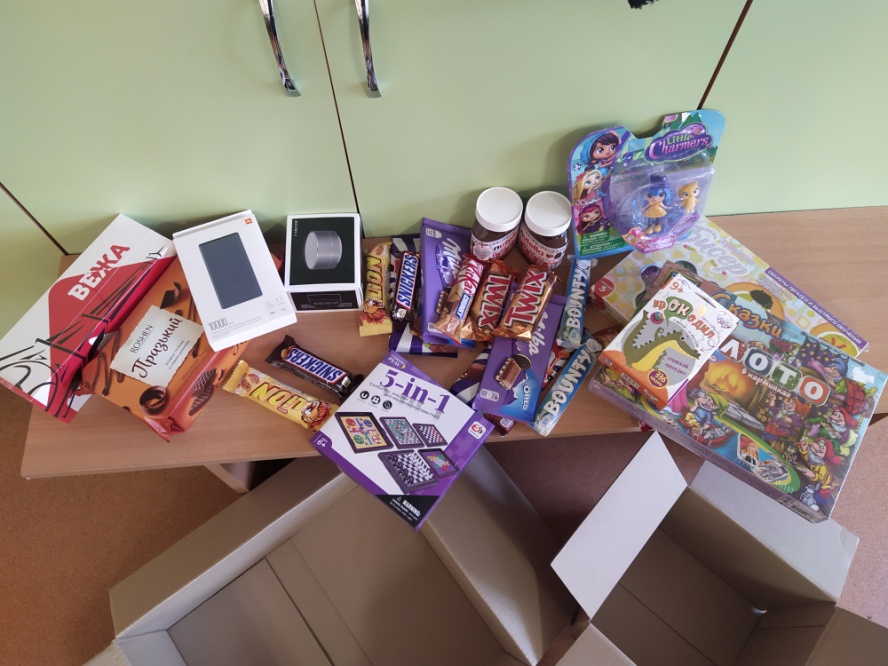 2. Проєкт «Годівничка»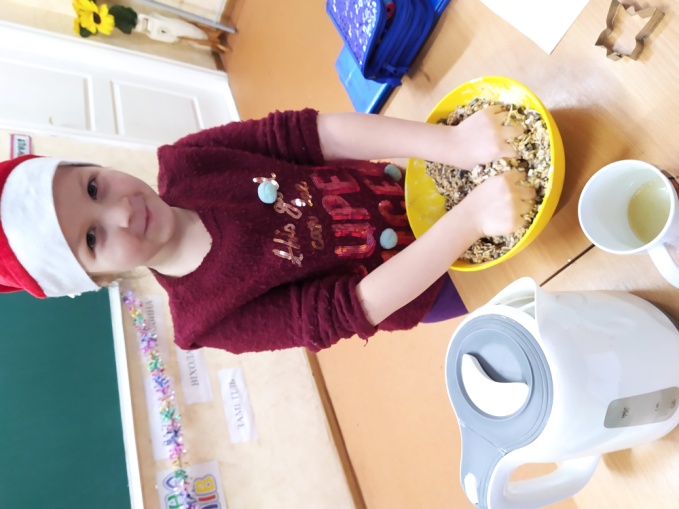 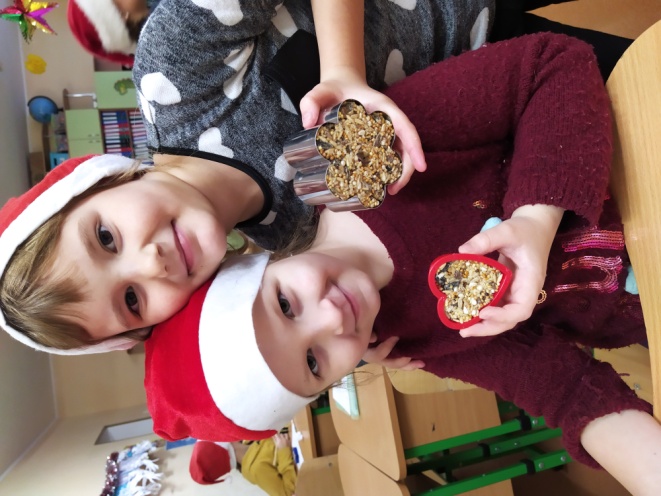 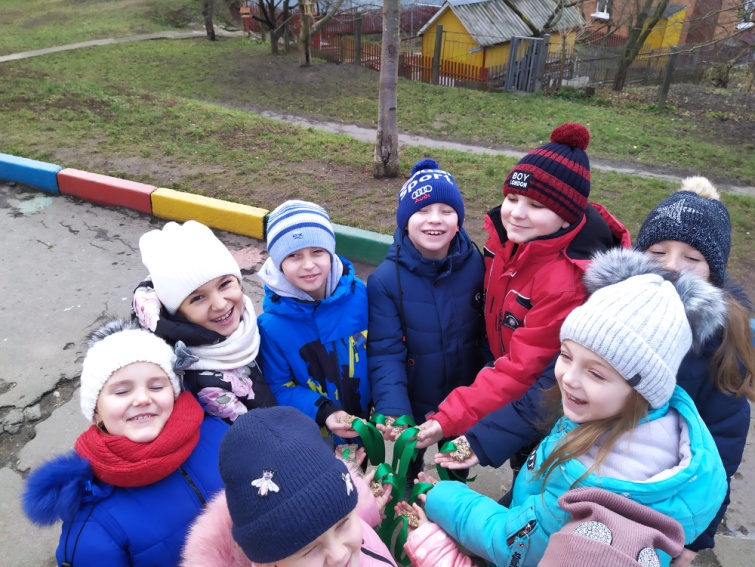 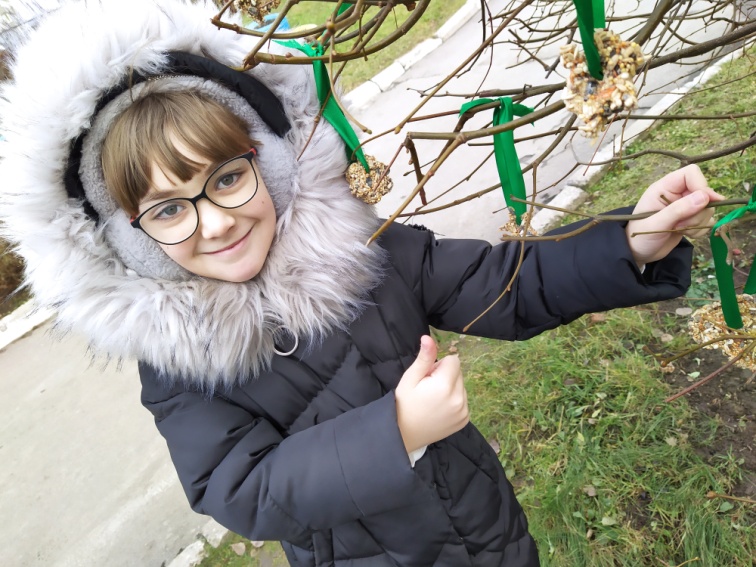 3. Святкування Нового року « Новорічні забави»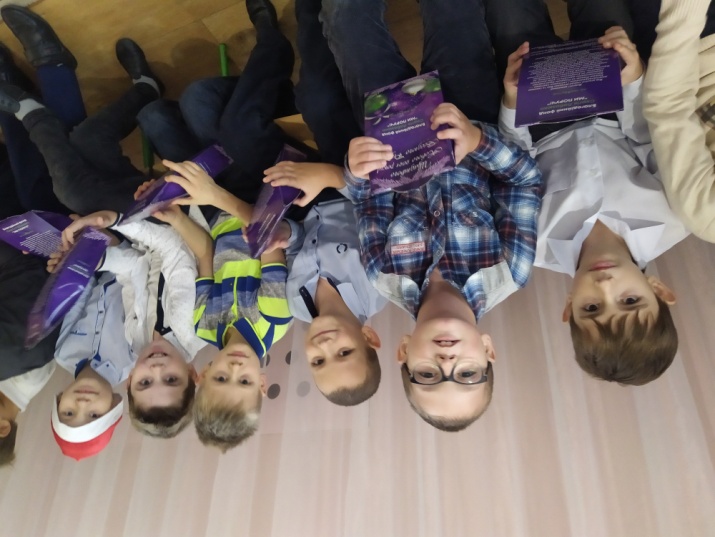 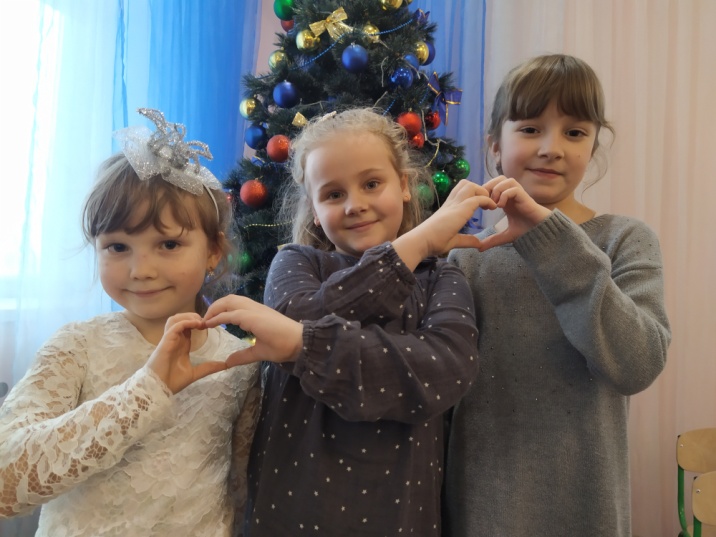 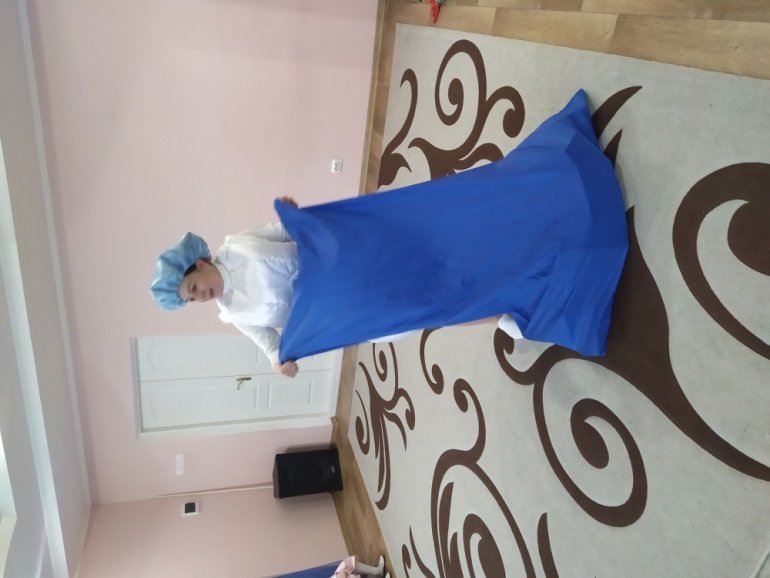 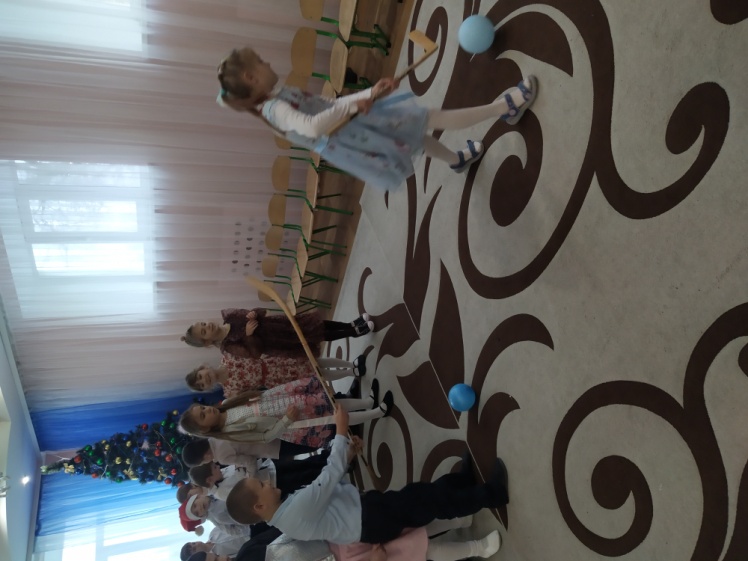 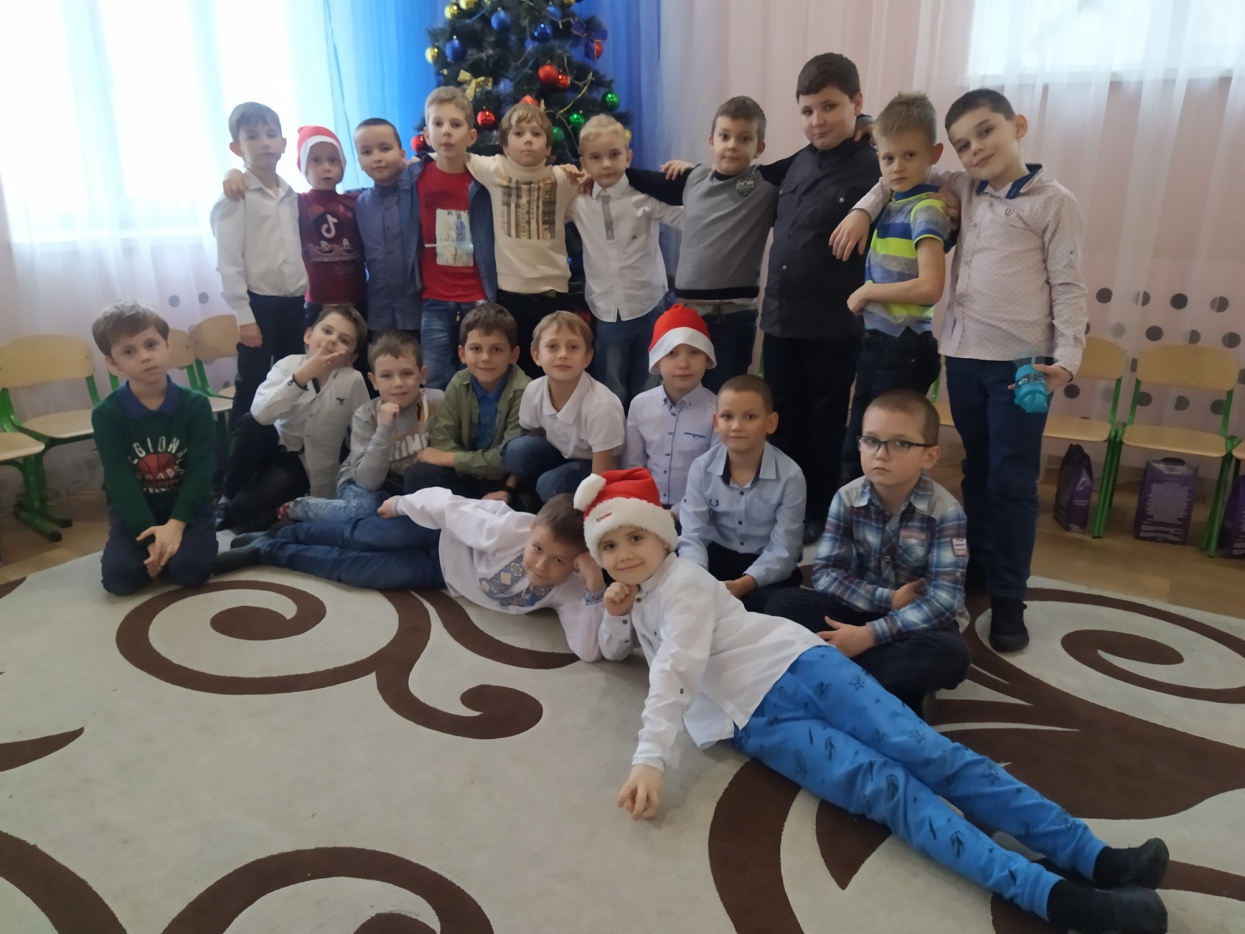 